NYÍREGYHÁZI EGYETEM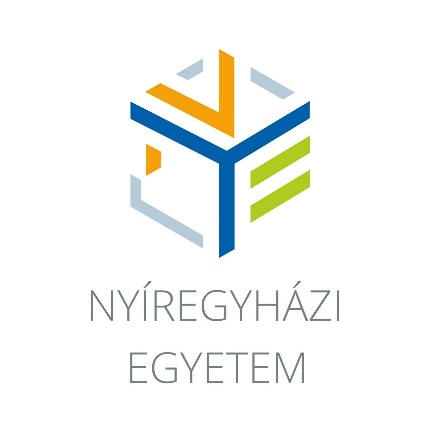 címcímcímcímcímcímcímszerző neveKörnyezet- és vízgazdálkodási szakmérnök szakirányú továbbképzésKonzulens(ek):X Y, KDTVIZIG szakaszmérnökZ W, egyetemi tanár2020